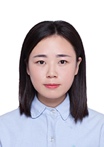 基本信息
姓　名：汪丽琴
性　别：女
学  位：硕士研究生
职　称：助教
职　务：国际商务学院专职教师        
E-mail：376591755@qq.com
通迅地址：江西省南昌市昌北经济技术开发区丁香路
江西旅游商贸职业学院国际商务学院    330100
工作经历：
2017年9月―至今   江西旅游商贸职业学院专职教师
教学情况（近五年）：
1、主讲课程
（1）《英美概况》： 4学时/周，每届授课学生总数约100人。
（2）《商务英语翻译》： 4学时/周，每届授课学生总数约100人。
2、实践性教学 
（1）2018-2019年，担任实用英语口语技能比赛指导教师；（2）2019-2020，担任毕业生实习就业指导教师，学生人数约100人。3、个人业绩（1）课题（1项）1）2017年参与江西省高校人文社会科学研究2017年度项目：微课在旅游英语课程教学中的应用研究与实践；结题。（2）获奖情况（X项）1）2018年11月，指导学生参加江西省职业院校实用英语口语大赛荣获三等奖1项，并获优秀指导老师奖；